RESEARCH TAX CREDITS, LLCCPE CERTIFICATE OF COMPLETIONCFO Forum  Great Resignation/ Hiring Best Practices  We hereby certify that << your_name_here >> attended and completed this 2-hour course from 8:30 to 10:30 AM on 1/19/2022 hosted by MRC, 7200 Windsor Drive, Allentown, PA.Speakers: 					Susan McDonald (CCI Consulting)Moderator:				Gary BenderName of Registrar:			Gary Bender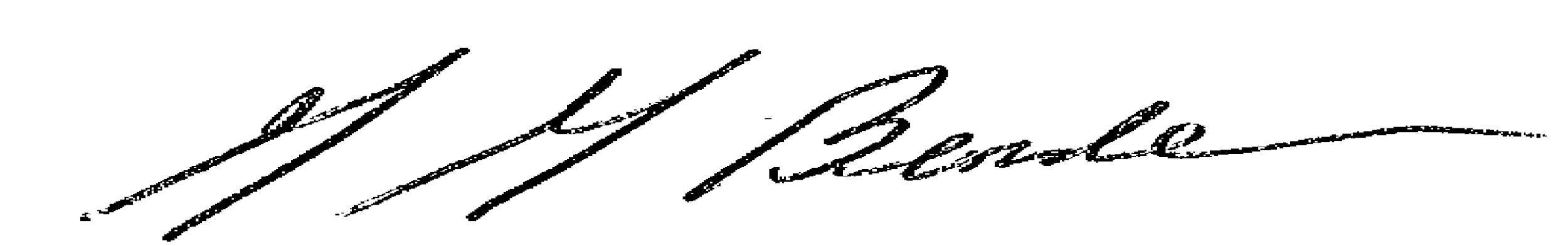 Signature of Registrar:	_____________________Type of CPE credit: 			2-hour of CPE courseType of course: 	        		Other Pennsylvania Sponsor No.:  	PX17786